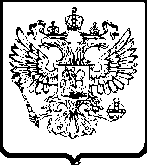 ФЕДЕРАЛЬНАЯ   АНТИМОНОПОЛЬНАЯ   СЛУЖБАУПРАВЛЕНИЕФедеральной антимонопольной службы по Омской областипр-кт К. Маркса, 12 А,  г. Омск, 644010, e-mail: to55@fas.gov.ru                               т. (3812) 32-06-96,  ф. (3812) 32-06-96___________________________________________________________________Решение № 05-04.1/10-14о признании жалобы обоснованной06.03.2014                                                                                                                              г. ОмскКомиссия Управления Федеральной антимонопольной службы по Омской области (далее - Омское УФАС России) по рассмотрению жалоб на нарушение процедуры торгов и порядка заключения договоров (далее - Комиссия) в составе:В.А. Кабаненко – заместителя руководителя управления, председателя Комиссии;Г.В. Лаптевой – начальника отдела контроля органов власти, заместителя председателя Комиссии;Ю.В. Стоговой – главного специалиста-эксперта отдела контроля органов власти, члена Комиссии;Г.Н. Федоровой – ведущего специалиста-эксперта отдела контроля органов власти, члена Комиссии;А.В. Ланбиной – специалиста-эксперта отдела контроля органов власти, члена Комиссии; в отсутствие Д.А. Бакатиной – специалиста-эксперта отдела контроля органов власти, члена Комиссии, рассмотрев в порядке, предусмотренном статьей 18.1 Федерального закона от 26.07.2006 № 135-ФЗ «О защите конкуренции» (далее - Закон о защите конкуренции), жалобу общества с ограниченной ответственностью «Служба безопасности «Блокпост» (далее – Заявитель, ООО «СБ «Блокпост», Общество) на действия Государственного предприятия Омской области «Дорожное ремонтно-строительное управление № 5» (далее – Ответчик, ГП ОО «ДРСУ № 5») по проведению закупки (извещение № 31400892108) в форме запроса котировок на выполнение комплекса работ по охране моста через реку Иртыш у с. Самсоново Тарского района Омской области в 2014 году (далее – Закупка, запрос котировок № 31400892108),в присутствии представителя Заявителя:	- (доверенность от 20.01.2014, личность удостоверена паспортом); в присутствии представителя Ответчика: - (доверенность от 10.01.2014, личность удостоверена паспортом),УСТАНОВИЛА:1. В Омское УФАС России поступила жалоба Заявителя ООО «СБ «Блокпост»                       (вх. от 26.02.2014 № 1719) на действия ГП ОО «ДРСУ № 5» при проведении запроса котировок № 31400892108.Заявитель считает, что котировочная заявка ООО «СБ «Блокпост» была необоснованно отклонена по причине того, что отсутствовали документы, указанные в перечне извещения о проведении запроса котировок № 31400892108. 	Заявитель утверждает, что все необходимые документы в соответствии с требованиями извещения о проведении запроса котировок № 31400892108 и Положения о закупках ГП ОО «ДРСУ № 5» были приложены Обществом к котировочной заявке           ООО «СБ «Блокпост». В обоснование данной позиции Заявитель указывает следующее.Статья 34 Положения о закупках, товаров, работ, услуг ГП ОО «ДРСУ № 5» содержит исчерпывающий перечень документов и сведений, которые надлежало приложить к котировочной заявке либо отразить в заявке, а именно: опись, сведения о фирменном наименовании и адресе, документ, подтверждающий полномочия директора, декларация соответствия требованиям и копии документов, подтверждающих соответствие участника закупки требованию, установленному в соответствии с пунктом 1 части 1 статьи 8 настоящего положения.Указанные сведения и документы, а именно: копия лицензии на частную охранную деятельность с приложением, решение о назначении руководителя, опись, содержались и были приложены к котировочной заявке ООО «СБ «Блокпост».В протоколе рассмотрения заявок на участие в запросе котировок № 31400892108 от 24.02.2014 не указаны сведения о том, какие именно документы не приложены ООО «СБ «Блокпост» к котировочной заявке. Устно члены комиссии пояснили ООО «СБ «Блокпост», что заявка отклонена ввиду не представления выписки из ЕГРЮЛ и справки о состоянии расчетов с бюджетом.Часть 5 статьи 8 Положения о закупках ГП ОО «ДРСУ № 5» запрещает заказчику требовать от участника закупки подтверждения требованиям п. 2-4 ч. 1 ст. 8 Положения о закупках, т.е. запрещено требовать такие документы как справка из ЕГРЮЛ, справка о расчетах с бюджетом, справка о непроведении ликвидации, справка о непроведении процедуры банкротства.Таким образом Заявитель полагает, что решение котировочной комиссии об отклонении котировочной заявки ООО «СБ «Блокпост» является необоснованным и просит аннулировать решение котировочной комиссии ГП ОО «ДРСУ № 5», обязать котировочную комиссию пересмотреть решение об определении победителя с учетом ценового предложения ООО «СБ «Блокпост». На заседании Комиссии 06.03.2014 представитель Заявителя поддержал доводы, изложенные в жалобе ООО «СБ «Блокпост».2. В соответствии с уведомлением Омского УФАС России от 03.03.2014 № 05-1300э представителем ГП ОО «ДРСУ № 5» на заседании Комиссии 06.03.2014 представлены Омскому УФАС России заверенные копии документов, в том числе:- скриншота электронной страницы о закупке № 31400892108 ГП ОО «ДРСУ № 5»;- Положения о закупках товаров, работ, услуг ГП ОО «ДРСУ № 5», утвержденного директором ГП ОО «ДРСУ № 5» Л.Г. Ершовым 29.12.2012 (далее - Положение о закупках ГП ОО «ДРСУ № 5»);- извещения о проведении запроса котировок № 31400892108;- журнала регистрации котировочных заявок ГП ОО «ДРСУ № 5»;- протокола от 24.02.2014 № 11 рассмотрения заявок на участие в запросе котировок № 31400892108 (далее - протокол от 24.02.2014 № 11);- котировочной заявки ФГУП «Ведомственная охрана» с приложением;- котировочной заявки ООО «ЧОП «ЭГИДА» с приложением;- котировочной заявки ООО «ЧОО «ЭГИДА ПЛЮС» с приложением;- котировочной заявки ООО «СБ «Блокпост» с приложением;- котировочной заявки ООО «ЧОП «Маяк-А» с приложением;- котировочной заявки ООО «ОА «Соболь» с приложением;- котировочной заявки ООО «ЧОП «Арвад» с приложением.Представитель Ответчика на заседании Комиссии 06.03.2014 с доводами жалобы ООО «СБ «Блокпост» не согласился и отметил, что ГП ОО «ДРСУ № 5» провело запрос котировок № 31400892108 в соответствии с требованиями статьи 34 Положения о закупках ГП ОО «ДРСУ № 5» и извещения о проведении запроса котировок № 31400892108.На вопрос Комиссии, какие именно документы не приложены к заявке ООО «СБ «Блокпост», представитель Ответчика ответил, что к котировочной заявке ООО «СБ «Блокпост» должны быть приложены, в том числе: выписка из ЕГРЮЛ об Обществе и справка об исполнении налогоплательщиком обязанности по уплате налогов.Также представитель Ответчика пояснил, что по результатам проведенной закупки договор с ООО «ОА «Соболь» не заключен.3. Из представленных материалов Комиссией установлено, что ГП ОО «ДРСУ № 5», находящимся в г. Тара Омской области, на сайте http://zakupki.gov.ru/ в сети «Интернет» 14.02.2014 размещено извещение о проведении запроса котировок № 31400892108 «Выполнение комплекса работ по охране моста через реку Иртыш у с. Самсоново Тарского района Омской области».Согласно упомянутому извещению котировочные заявки принимаются по адресу: 646530, Омская область, Тарский район, г. Тара, ул. Лихачева д. 12, с 15.02.2014 до 21.02.2014; дата и время рассмотрения и оценки котировочных заявок 24.02.2014 в 10 часов 00 минут, место рассмотрения и оценки котировочных заявок: 646530, Омская область, Тарский район, г. Тара, ул. Лихачева д. 12.Из текста извещения о проведении запроса котировок № 31400892108 также следует, что участник закупки подает котировочную заявку в письменной форме в запечатанном конверте по вышеуказанному адресу. Котировочная заявка должна содержать сведения и документы, предусмотренные разделом 12 извещения, в том числе:опись документов и их копий, входящих в состав котировочной заявки;сведения и документы об участнике закупки, подавшем такую заявку:а) фирменное наименование (наименование), сведения об организационно-правовой форме, о месте нахождения, почтовый адрес (для юридического лица), фамилия, имя отчество, паспортные данные, сведения о месте жительства (для физического лица), номер контактного телефона, адрес электронной почты (при наличии);б) документ, подтверждающий полномочия лица на осуществление действий от имени участника закупки – юридического лица (копия решения о назначении или об избрании физического лица на должность, в соответствии с которым такое физическое лицо обладает правом действовать от имени участника закупки без доверенности (далее - руководитель). В случае если от имени участника закупки действует иное лицо, котировочная закупка должна содержать также доверенность на осуществление действий от имени участника закупки, заверенную печатью участника закупки и подписанную руководителем участника закупки (для юридических лиц) или уполномоченным этим руководителем лицом, либо нотариально заверенную копию такой доверенности. В случае, если указанная доверенность подписана лицом, уполномоченным руководителем участника закупки, котировочная заявка должна содержать также документ, подтверждающий полномочия такого лица;в) декларация соответствия участника закупки следующим требованиям:- непроведение ликвидации участника закупки – юридического лица и отсутствие решения арбитражного суда о признании участника закупки – юридического лица банкротом и об открытии конкурного производства;- неприостановление деятельности участника закупок в порядке, предусмотренном Кодексом Российской Федерации об административных правонарушениях, на день подачи заявки на участие в запросе котировок;- отсутствие у участника закупки задолженности по начисленным налогам, сборам и иным обязательным платежам в бюджеты любого уровня или государственные внебюджетные фонды за прошлый календарный год, размер которой превышает двадцать пять процентов балансовой стоимости активов участника закупки по данным бухгалтерской отчетности за последний завершенный отчетный период.3) товарный знак предполагаемого к поставке товара (в случае, если требование о необходимости указания товарного знака установлено в извещении о проведении запроса котировок), предложение о цене контракта, а в случае, когда невозможно определить количество поставляемого товара – сведения о цене за единицу товара, о количестве товаров, объеме работ, услуг, о качестве, технических характеристиках товара, работ, услуг, предложения о функциональных характеристиках (потребительских свойствах) товара, о размерах, упаковке, отгрузке товара, о результатах работ, услуг и иные предложения, связанные с определением соответствия поставляемого товара, выполняемых работ, оказываемых услуг потребностям Заказчика;4) документы или копии документов, подтверждающих соответствие участника закупки установленным требованиям:а) документы, подтверждающие внесение денежных средств в качестве обеспечения котировочной заявки, в случае, если в извещении о проведении запроса котировок установлено требование о предоставлении обеспечения такой заявки (платежное поручение, подтверждающее перечисление денежных средств качестве обеспечения котировочной заявки, или копия такого поручения);б) копии документов, подтверждающих соответствие участника закупки требованию, установленному в соответствии с пунктом 1 части 1 статьи 8 Положения, в случае, если законодательством Российской Федерации установлены требования к лицам, осуществляющим поставки товаров, выполнение работ, оказание услуг, такие работы, услуги являются предметом запроса котировок и данные требования установлены в извещении о проведении запроса котировок;в) документы, подтверждающие соответствие участника закупки требованию, установленному в соответствии с пунктом 1 части 2 статьи 8 настоящего Положения, в случае, если такое требование установлено в извещении о проведении запроса котировок.Статьей 8 Положения о закупках ГП ОО «ДРСУ № 5» определены требования к участникам закупок при проведении торгов, в том числе:Согласно пункту 1 части 1 статьи 8 Положения о закупках ГП ОО «ДРСУ № 5» при осуществлении закупок путем проведения торгов устанавливаются обязательные требования к участникам закупок, в том числе, соответствие участников закупок требованиям, устанавливаемым в соответствии с законодательством Российской Федерации к лицам, осуществляющим поставки товаров, выполнение работ, оказание услуг, являющихся предметом торгов.Согласно пункту 1 части 2 статьи 8 Положения о закупках ГП ОО «ДРСУ № 5» при осуществлении закупок путем проведения торгов заказчик, специализированная организация вправе установить также требования к участникам закупок: обладание участниками закупок исключительными правами на объекты интеллектуальной собственности, если в связи с исполнением контракта заказчик приобретает неисключительные права на объекты интеллектуальной собственности, за исключением случаев осуществления закупок на создание произведения литературы или искусства, исполнения, на финансирование проката или показа национального фильма, в том числе программ для ЭВМ, баз данных.Положением о закупках ГП ОО «ДРСУ № 5» и извещением о проведении запроса котировок № 31400892108 не определен перечень документов, которые участник Закупки должен представить в подтверждение декларации их соответствия установленным требованиям.Каждый конверт с котировочной заявкой, поступивший до даты и времени окончания срока подачи котировочных заявок, установленных в извещении о проведении запроса котировок № 31400892108, регистрируются заказчиком.В журнале регистрации котировочных заявок ГП ОО «ДРСУ № 5» на участие в запросе котировок № 31400892108 21.02.2014 зарегистрировано 7 заявок. Заявка ООО «СБ «Блокпост» зарегистрирована в 11 часов 20 минут под номером 4. К котировочной заявке ООО «СБ «Блокпост» приложены: копия лицензии на частную охранную деятельность с приложением, решение о назначении руководителя, опись.В соответствии с протоколом от 24.02.2014 № 11 указанная заявка была отклонена по причине того, что «отсутствуют документы, указанные в перечне извещения о проведении запроса котировок.Победителем запроса котировок было признано ООО «ОА «Соболь», договор с которым ГП ОО «ДРСУ № 5» не заключен.4. Рассмотрев жалобу Заявителя, представленные Ответчиком документы, заслушав представителей ООО «СБ «Блокпост» и ГП ОО «ДРСУ № 5», Комиссия признала жалобу обоснованной, исходя из следующего.В соответствии со статьей 18.1 Закона о защите конкуренции антимонопольный орган рассматривает жалобы на действия (бездействие) организатора торгов, конкурсной комиссии при организации и проведении торгов, заключении договоров по результатам торгов.Действия (бездействие) организатора торгов, конкурсной комиссии могут быть обжалованы в антимонопольный орган лицами, подавшими заявки на участие в торгах, а в случае, если такое обжалование связано с нарушением установленного нормативными правовыми актами порядка подачи заявок на участие в торгах, также иным лицом (заявителем), права или законные интересы которого могут быть ущемлены или нарушены в результате проведения торгов.При рассмотрении жалоб на действия (бездействие) заказчика при закупке товаров, работ, услуг в соответствии со статьей 18.1 Закона о защите конкуренции антимонопольный орган оценивает соответствие процедуры такой закупки требованиям действующего законодательства, в том числе, Закона о закупках и положения о закупках заказчика.В силу части 1 статьи 2 Закона о закупках при закупке товаров, работ, услуг заказчик руководствуется, в том числе, Гражданским кодексом Российской Федерации, Законом о закупках, другими федеральными законами и иными нормативными правовыми актами Российской Федерации, а также правовым актом, регламентирующим правила закупки (положением о закупке).В соответствии со статьей 2 Закона о закупках положение о закупке является документом, который регламентирует закупочную деятельность заказчика и должен содержать требования к закупке, в том числе порядок подготовки и проведения процедур закупки (включая способы закупки) и условия их применения, порядок заключения и исполнения договоров, а также иные связанные с обеспечением закупки положения.Согласно части 3 статьи 34 Положения о закупках ГП ОО «ДРСУ № 5» котировочная заявка должна содержать следующие сведения и документы:опись документов и копий документов, входящих в состав котировочной заявки;сведения и документы об участнике закупки, подавшем такую заявку:а) фирменное наименование (наименование), сведения об организационно-правовой форме, о месте нахождения, почтовый адрес (для юридического лица), фамилия, имя, отчество, паспортные данные, сведения о месте жительства (для физического лица), номер контактного телефона, адрес электронной почты (при наличии);б) документ, подтверждающий полномочия лица на осуществление действий от имени участника закупки – юридического лица (копия решения о назначении или об избрании физического лица на должность, в соответствии с которым такое физическое лицо обладает правом действовать от имени участника закупки без доверенности (долее для целей настоящей главы – руководитель). В случае, если от имени участника закупки действует иное лицо, котировочная заявка должна содержать также доверенность на осуществление действий от имени участника закупки, заверенную печатью участника закупки и подписанную руководителем участника закупки (для юридических лиц) или уполномоченным этим руководителем лицом, либо нотариально заверенную копию такой доверенности. В случае если указанная доверенность подписана лицом, уполномоченным руководителем участника закупки, котировочная заявка должна содержать также документ, подтверждающий полномочия такого лица;в) декларация соответствия участника закупки требованиям, предусмотренным в пунктах 2-4 части 1 статьи 8 настоящего положения;3) товарный знак предполагаемого к поставке товара (в случае, если требование о необходимости указания товарного знака установлено в извещении о проведении запроса котировок), предложение о цене контракта, а в случае, когда невозможно определить количество поставляемого товара – сведения о цене за единицу товара, о количестве товаров, объеме работ, услуг, о качестве, технических характеристиках товара, работ, услуг, предложения о функциональных характеристиках (потребительских свойствах) товара, о размерах, упаковке, отгрузке товара, о результатах работ, услуг и иные предложения, связанные с определением соответствия поставляемого товара, выполняемых работ, оказываемых услуг потребностям Заказчика;4) документы или копии документов, подтверждающих соответствие участника закупки установленным требованиям:а) документы, подтверждающие внесение денежных средств в качестве обеспечения котировочной заявки, в случае, если в извещении о проведении запроса котировок установлено требование о предоставлении обеспечения такой заявки (платежное поручение, подтверждающее перечисление денежных средств качестве обеспечения котировочной заявки, или копия такого поручения);б) копии документов, подтверждающих соответствие участника закупки требованию, установленному в соответствии с пунктом 1 части 1 статьи 8 Положения, в случае, если законодательством Российской Федерации установлены требования к лицам, осуществляющим поставки товаров, выполнение работ, оказание услуг, такие работы, услуги являются предметом запроса котировок и данные требования установлены в извещении о проведении запроса котировок;в) документы, подтверждающие соответствие участника закупки требованию, установленному в соответствии с пунктом 1 части 2 статьи 8 Положения, в случае, если такое требование установлено в извещении о проведении запроса котировок.Согласно требованиям части 6 статьи 34 Положения о закупках ГП ОО «ДРСУ № 5» требовать от участника закупок иное, за исключением предусмотренных частью 3 настоящей статьи документов и сведений, не допускается.Комиссией установлено, что котировочная заявка должна содержать сведения и документы, предусмотренные разделом 12 извещения, в том числе:опись документов и их копий, входящих в состав котировочной заявки;2) сведения и документы об участнике закупки, подавшем такую заявку:а) фирменное наименование (наименование), сведения об организационно-правовой форме, о месте нахождения, почтовый адрес (для юридического лица), фамилия, имя отчество, паспортные данные, сведения о месте жительства (для физического лица), номер контактного телефона, адрес электронной почты (при наличии);б) документ, подтверждающий полномочия лица на осуществление действий от имени участника закупки – юридического лица (копия решения о назначении или об избрании физического лица на должность, в соответствии с которым такое физическое лицо обладает правом действовать от имени участника закупки без доверенности (далее - руководитель). В случае если от имени участника закупки действует иное лицо, котировочная закупка должна содержать также доверенность на осуществление действий от имени участника закупки, заверенную печатью участника закупки и подписанную руководителем участника закупки (для юридических лиц) или уполномоченным этим руководителем лицом, либо нотариально заверенную копию такой доверенности. В случае, если указанная доверенность подписана лицом, уполномоченным руководителем участника закупки, котировочная заявка должна содержать также документ, подтверждающий полномочия такого лица;в) декларация соответствия участника закупки следующим требованиям:- непроведение ликвидации участника закупки – юридического лица и отсутствие решения арбитражного суда о признании участника закупки – юридического лица банкротом и об открытии конкурного производства;- неприостановление деятельности участника закупок в порядке, предусмотренном Кодексом Российской Федерации об административных правонарушениях, на день подачи заявки на участие в запросе котировок;- отсутствие у участника закупки задолженности по начисленным налогам, сборам и иным обязательным платежам в бюджеты любого уровня или государственные внебюджетные фонды за прошлый календарный год, размер которой превышает двадцать пять процентов балансовой стоимости активов участника закупки по данным бухгалтерской отчетности за последний завершенный отчетный период.3) товарный знак предполагаемого к поставке товара (в случае, если требование о необходимости указания товарного знака установлено в извещении о проведении запроса котировок), предложение о цене контракта, а в случае, когда невозможно определить количество поставляемого товара – сведения о цене за единицу товара, о количестве товаров, объеме работ, услуг, о качестве, технических характеристиках товара, работ, услуг, предложения о функциональных характеристиках (потребительских свойствах) товара, о размерах, упаковке, отгрузке товара, о результатах работ, услуг и иные предложения, связанные с определением соответствия поставляемого товара, выполняемых работ, оказываемых услуг потребностям Заказчика;4) документы или копии документов, подтверждающих соответствие участника закупки установленным требованиям:а) документы, подтверждающие внесение денежных средств в качестве обеспечения котировочной заявки, в случае, если в извещении о проведении запроса котировок установлено требование о предоставлении обеспечения такой заявки (платежное поручение, подтверждающее перечисление денежных средств качестве обеспечения котировочной заявки, или копия такого поручения);б) копии документов, подтверждающих соответствие участника закупки требованию, установленному в соответствии с пунктом 1 части 1 статьи 8 Положения, в случае, если законодательством Российской Федерации установлены требования к лицам, осуществляющим поставки товаров, выполнение работ, оказание услуг, такие работы, услуги являются предметом запроса котировок и данные требования установлены в извещении о проведении запроса котировок;в) документы, подтверждающие соответствие участника закупки требованию, установленному в соответствии с пунктом 1 части 2 статьи 8 настоящего Положения, в случае, если такое требование установлено в извещении о проведении запроса котировок.Положением о закупках ГП ОО «ДРСУ № 5» и извещением о проведении запроса котировок № 31400892108 не определен перечень документов, которые участник Закупки должен представить в подтверждение декларации их соответствия установленным требованиям.Заявка должна быть прошита, пронумерована, подписана уполномоченным лицом и скреплена печатью участника. Заявки, не соответствующие указанным требованиям, к рассмотрению не допускаются. Как следует из представленных Ответчиком документов к котировочным заявкам ООО «ЧОП «ЭГИДА», ООО «ЧОО «ЭГИДА ПЛЮС», победителя запроса котировок ООО «ОА «Соболь», ООО «ЧОП «Арвад» не приложены справки об исполнении обязанности по уплате налогов, но заявки зарегистрированы и участвовали в запросе котировок        № 31400892108.Таким образом, Комиссией не могут быть признаны обоснованными доводы представителя ГП ОО «ДРСУ № 5» об отклонении котировочной заявки ООО «СБ «Блокпост» в запросе котировок № 31400892108 ввиду не представления выписки из ЕГРЮЛ об Обществе и справки об исполнении налогоплательщиком обязанности по уплате налогов.Соблюдение положений и целей антимонопольного законодательства, законодательства о закупках является обязательным для всех участников регулируемых отношений.С учетом изложенного Комиссия приходит к выводу, что закупка в форме запроса котировок № 31400892108 проведена Ответчиком с нарушением требований части 6 статьи 34 Положения о закупках Предприятия, части 1 статьи 1 и части 1 статьи 2 Закона о закупках.Согласно пункту 21 Порядка рассмотрения жалоб в случае признания жалобы обоснованной либо в случае установления иных не являющихся предметом обжалования нарушений (нарушений порядка организации и проведения закупки, заключения договоров по результатам закупки или в случае признания закупки несостоявшейся) комиссия антимонопольного органа принимает решение о необходимости выдачи обязательного для исполнения предписания о совершении действий, направленных на устранение нарушений порядка организации, проведения закупки, порядка заключения договоров по результатам закупки или в случае признания закупки несостоявшейся, в том числе предписания об отмене протоколов, составленных в ходе проведения закупки, о внесении изменений в документацию о закупке, извещение о проведении закупки, об аннулировании закупки.Принимая во внимание изложенное, руководствуясь частью 20 статьи 18.1 Закона о защите конкуренции, КомиссияРЕШИЛА:1. Признать обоснованной жалобу ООО «СБ «Блокпост» на действия ГП ОО «ДРСУ № 5» по проведению закупки (извещение № 31400892108) в форме запроса котировок на выполнение комплекса работ по охране моста через реку Иртыш у с. Самсоново Тарского района Омской области в 2014 году (запрос котировок № 31400892108).2. Признать в действиях ГП ОО «ДРСУ № 5» по проведению запроса котировок № 31400892108 нарушения требований части 6 статьи 34 Положения о закупках Предприятия, части 1 статьи 1 и части 1 статьи 2 Закона о закупках.3. Выдать ГП ОО «ДРСУ № 5» предписание об аннулировании запроса котировок № 31400892108 в течение пяти дней с даты получения предписания. Уведомить Омское УФАС России об исполнении предписания в течение трех дней со дня его исполнения. Согласно части 23 статьи 18.1 Закона о защите конкуренции настоящее решение может быть обжаловано в судебном порядке в течение трех месяцев со дня его принятия.Председатель Комиссии                                                                                        В.А. Кабаненко          Члены Комиссии:                                                                                              Г.В. Лаптева                                                                                                                         Ю.В. СтоговаГ.Н. Федорова                                                                                                                          А.В. Ланбина  